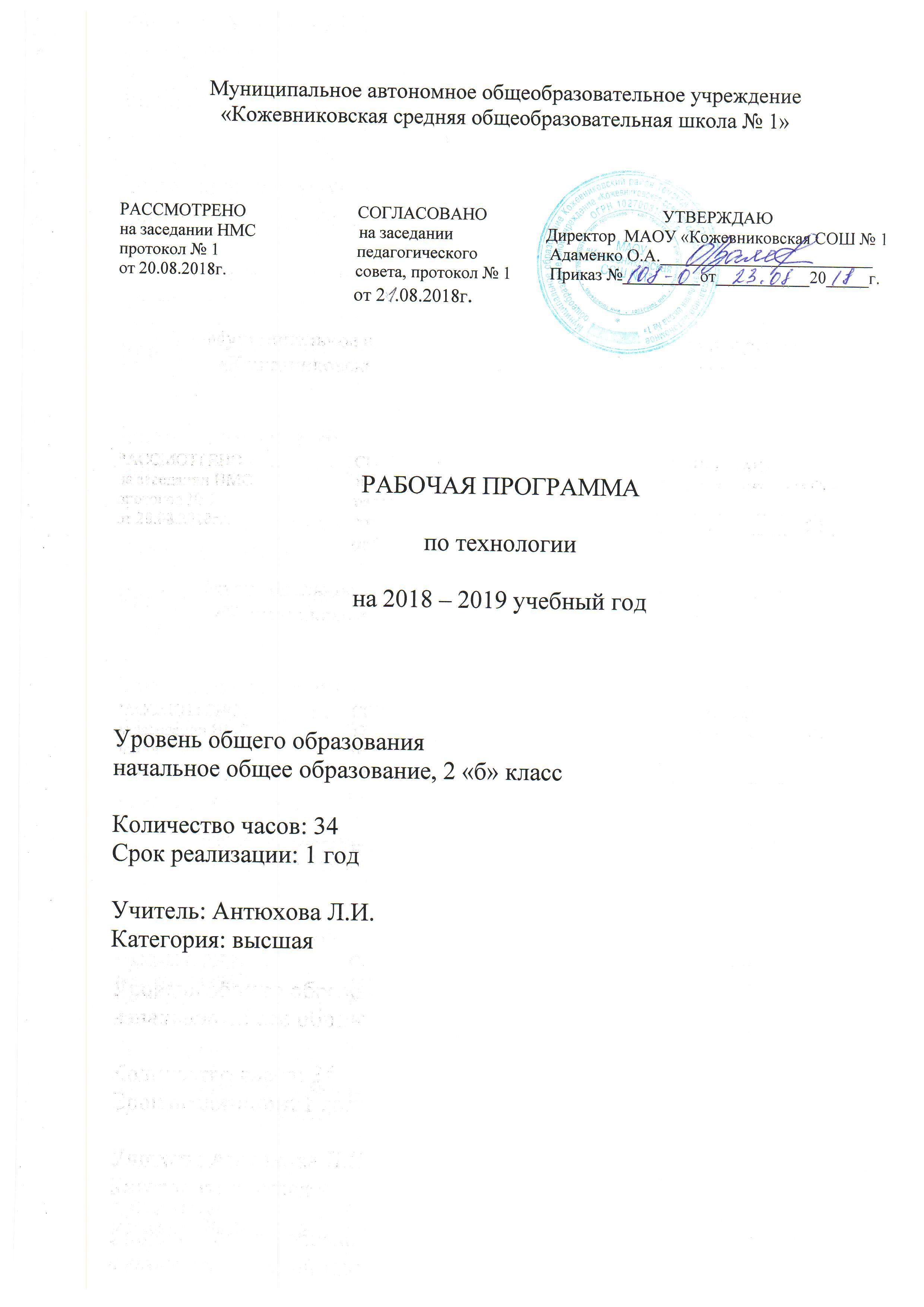 Пояснительная записка	Рабочая программа по технологии для 2 классов составлена в соответствии с правовыми и нормативными документами: - Федеральный закон от 29 декабря 2012 года №273-ФЗ «Об образовании в Российской Федерации»; - Федеральный государственный образовательный стандарт начального общего образования (Приказ Минобрнауки РФ № 373 от 06.10.2009г.); - Примерная программа УМК «Школа России» (В.Г.Горецкий, М.И. Моро, А.А. Плешаков, Л.Ф. Климанова, Л.А. Виноградова, В.П.Канакина). Концепции духовно-нравственного развития и воспитания личности гражданина России, авторской программы Н. И. Роговцевой, С. В. Анащенковой «Технология». Учебно-методический комплекс:Технология. 2 класс. Роговцева Н. И., Богданова Н. В., Добромыслова Н. В. Учеб. для общеобразоват. учреждений. – М.: Просвещение, 2012.Роговцева Н. И. Технология.2 класс. Рабочая тетрадь. – 2-е изд. – М.: Просвещение, 2012.«Страна мастеров» http://stranamasterov.ru/«Открытый урок» http://festival.1september.ru/Сайт «Начальная школа» http://1-4.prosv.ruУчебный план отводит 34 часа для изучения технологии во 2 классе из расчёта 1час в неделю.Цели изучения технологии в начальной школе:приобретение личного опыта как основы обучения и познания;приобретение первоначального опыта практической преобразовательной деятельности на основе овладения технологическими знаниями, технико-технологическими умениями и проектной деятельностью;формирование позитивного эмоционально-ценностного отношения к труду и людям труда.Основные задачи курса:духовно-нравственное развитие учащихся; освоение нравственно-этического и социально-исторического опыта человечества, отражённого в материальной культуре; развитие эмоционально-ценностного отношения к социальному миру и миру природы через формирование позитивного отношения к труду и людям труда; знакомство с современными профессиями;формирование идентичности гражданина России в поликультурном многонациональном обществе на основе знакомства с ремёслами народов России; развитие способности к равноправному сотрудничеству на основе уважения личности другого человека; воспитание толерантности к мнению и позиции других;формирование целостной картины мира (образа мира) на основе познания мира через осмысление духовно-психологического содержания предметного мира и его единства с миром природы, на основе освоения трудовых умений и навыков, осмысления технологии процесса изготовления изделий в проектной деятельности;развитие познавательных мотивов, интересов, инициативности, любознательности на основе связи трудового и технологического образования с жизненным опытом и системой ценностей ребёнка, а также на основе мотивации успеха, готовности к действиям в новых условиях и нестандартных ситуациях;формирование на основе овладения культурой проектной деятельности:внутреннего плана деятельности, включающего целеполагание, планирование (умения составлять план действий и применять его для решения учебных задач), прогнозирование (предсказание будущего результата при различных условиях выполнения действия), контроль, коррекцию и оценку;умений переносить усвоенные в проектной деятельности теоретические знания о технологическом процессе в практику изготовления изделий ручного труда, использовать технологические знания при изучении предмета «Окружающий мир» и других школьных дисциплин;коммуникативных умений в процессе реализации проектной деятельности (умения выслушивать и принимать разные точки зрения и мнения, сравнивая их со своей, распределять обязанности, приходить к единому решению в процессе обсуждения, т. е. договариваться, аргументировать свою точку зрения, убеждать в правильности выбранного способа и т. д.);первоначальных конструкторско-технологических знаний и технико-технологических умений на основе обучения работе с технологической документацией (технологической картой), строгого соблюдения технологии изготовления изделий, освоения приёмов и способов работы с различными материалами и инструментами, неукоснительного соблюдения правил техники безопасности, работы с инструментами, организации рабочего места;первоначальных умений поиска необходимой информации в различных источниках, проверки, преобразования, хранения, передачи имеющейся информации, а также навыков использования компьютера;творческого потенциала личности в процессе изготовления изделий и реализации проектов.Особенность программы заключается в том, что она обеспечивает изучение начального курса технологии через осмысление младшим школьником деятельности человека на земле, на воде, в воздухе и в информационном пространстве. Человек при этом рассматривается как создатель духовной культуры и творец рукотворного мира. Усвоение содержания предмета осуществляется на основе продуктивной проектной деятельности. Формирование конструкторско-технологических знаний и умений происходит в процессе работы с технологической картой.Все эти особенности программы отражены в содержании основных разделов учебника — «Человек и земля», «Человек и вода», «Человек и воздух», «Человек и информация». В программе как особый элемент обучения предмету «Технология» представлены проектная деятельность и средство для её организации — технологическая карта. Технологическая карта помогает учащимся выстраивать технологический процесс, осваивать способы и приёмы работы с материалами и инструментами. На уроках реализуется принцип: от деятельности под контролем учителя к самостоятельному выполнению проекта.Содержание программы обеспечивает реальное включение в образовательный процесс различных структурных компонентов личности (интеллектуального, эмоционально-эстетического, духовно-нравственного, физического) в их единстве, что создаёт условия для гармонизации развития, сохранения и укрепления психического и физического здоровья учащихся.  РЕЗУЛЬТАТЫ ИЗУЧЕНИЯ КУРСАУсвоение данной программы обеспечивает достижение следующих результатов.Личностные результатыВоспитание патриотизма, чувства гордости за свою Родину, российский народ и историю России.Формирование целостного, социально ориентированного взгляда на мир в его органичном единстве и разнообразии природы, народов, культур и религий.Формирование уважительного отношения к иному мнению, истории и культуре других народов.Принятие и освоение социальной роли обучающегося, развитие мотивов учебной деятельности и формирование личностного смысла учения.Развитие самостоятельности и личной ответственности за свои поступки, в том числе в информационной деятельности, на основе представлений о нравственных нормах, социальной справедливости и свободе.Формирование эстетических потребностей, ценностей и чувств.Развитие навыков сотрудничества со взрослыми и сверстниками в разных ситуациях, умений не создавать конфликтов и находить выходы из спорных ситуаций.Формирование установки на безопасный и здоровый образ жизни.Метапредметные результатыОвладение способностью принимать и реализовывать цели и задачи учебной деятельности, приёмами поиска средств её осуществления.Освоение способов решения проблем творческого и поискового характера.Формирование умений планировать, контролировать и оценивать учебные действия в соответствии с поставленной задачей и условиями её реализации, определять наиболее эффективные способы достижения результата.Использование знаково-символических средств представления информации для создания моделей изучаемых объектов и процессов, схем решения учебных и практических задач.Использование различных способов поиска (в справочных источниках и открытом учебном информационном пространстве Интернета), сбора, обработки, анализа, организации, передачи и интерпретации информации в соответствии с коммуникативными и познавательными задачами и технологиями учебного предмета, в том числе умений вводить текст с помощью клавиатуры, фиксировать (записывать) в цифровой форме измеряемые величины и анализировать изображения, звуки, готовить своё выступление и выступать с аудио-, видео- и графическим сопровождением, соблюдать нормы информационной избирательности, этики и этикета.Овладение навыками смыслового чтения текстов различных стилей и жанров в соответствии с целями и задачами, осознанно строить речевое высказывание в соответствии с задачами коммуникации и составлять тексты в устной и письменной форме.Овладение логическими действиями сравнения, анализа, синтеза, обобщения, классификации по родовидовым признакам, установления аналогий и причинно-следственных связей, построения рассуждений, отнесения к известным понятиям.Готовность слушать собеседника и вести диалог, признавать возможность существования различных точек зрения и права каждого иметь свою, излагать своё мнение и аргументировать свою точку зрения и оценку событий.Овладение базовыми предметными и межпредметными понятиями, отражающими существенные связи и отношения между объектами и процессами.Предметные результатыПолучение первоначальных представлений о созидательном и нравственном значении труда в жизни человека и общества, о мире профессий и важности правильного выбора профессии.Формирование первоначальных представлений о материальной культуре как продукте предметно-преобразующей деятельности человека.Приобретение навыков самообслуживания, овладение технологическими приёмами ручной обработки материалов, усвоение правил техники безопасности.Использование приобретённых знаний и умений для творческого решения несложных конструкторских, художественно- конструкторских (дизайнерских), технологических и организационных задач.Приобретение первоначальных знаний о правилах создания предметной и информационной среды и умения применять их для выполнения учебно-познавательных и проектных художественно-конструкторских задач.Содержание учебного предметаЗдравствуй, дорогой друг. Как работать с учебником (1 ч)Знакомство с учебником и рабочей тетрадью; условными обозначениями; критериями оценки изделия по разным основаниям. Материалы. Рубрика «Вопросы юного технолога»Человек и земля (23 ч)Земледелие. (1 ч)Деятельность человека на земле. Способы обработки земли и выращивания овощных культур для человека. Технология выращивания лука в домашних условиях. Наблюдение за ростом растения и оформление записей происходящих изменений.Понятие: земледелие.Профессии: садовод, овощевод. Практическая работа: «Выращивание лука»Посуда. (4 ч)Виды посуды и материалы, из которых изготавливается. Способы изготовления посуды из глины и оформление её при помощи глазури. Назначение посуды. Способы хранения продуктов. Плетение корзин.Понятия: керамика, глазурь.Профессии: гончар, мастер-корзинщик. Изделие: «Корзина с цветами».Закрепление приёмов работы с пластилином. Составление плана работы по слайдам. Оформление композиции с использованием природных материалов.Изделие «Семейка грибов на поляне».Практические работы: «Съедобные и несъедобные грибы», «Плоды лесные и садовые».Знакомство с новой техникой изготовления изделий – тестопластикой. Сравнение приёмов работы с солёным тестом и приёмов работы с пластилином. Знакомство с профессиями пекаря и кондитера. Инструменты, используемые пекарем и кондитером. Национальные блюда, приготовленные из теста.Понятия: тестопластика.Профессии: пекарь, кондитер. Изделие: «Игрушка из теста».Изготовление из пластичных материалов (по выбору учителя). Сравнение свойств солёного теста, глины и пластилина (по внешним признакам, составу, приёмам работы, применению). Анализ формы и вида изделия, определение последовательности выполнения работы.Проект: «Праздничный стол»Народные промыслы (5 ч)Народный промысел хохломская роспись. Технология создания хохломского растительного орнамента. Способы нанесения орнамента на объёмное изделие.Техника: папье-маше, грунтовка.Понятия: народно-прикладное искусство, орнамент.Изделие: «Золотая хохлома».Особенности народного промысла городецкая роспись. Особенности создания городецкой росписи. Выполнение аппликации из бумаги.Понятия: имитация, роспись, подмалёвок.Изделие: «Городецкая роспись».Особенности народного промысла дымковская игрушка. Особенности создания дымковской игрушки. Закрепление навыков работы с пластилином. Самостоятельное составление плана работы по изготовлению изделия.Изделие: «Дымковская игрушка».История матрёшки. Работа резчика по дереву и игрушечника (выбор дерева, вытачивание формы, подготовка формы под роспись, роспись, лакировка). Разные способы росписи матрёшек: семёновская, вяцкая, загорская, (сергиево-посадская), полховско-майдановская, авторская. Анализ изготовления изделия согласно заданной последовательности. Разметка деталей на ткани по шаблону. Соединение деталей из разных материалов при помощи клея.Профессии: игрушечник, резчик по дереву. Изделие: «Матрёшка».Выполнение деревенского пейзажа в технике рельефной картины. Закрепление умений работать с пластилином и составлять тематическую композицию. Приём получение новых оттенков пластилина.Понятия: рельеф, пейзаж.Изделие: пейзаж «В деревне».Домашние животные и птицы (3 ч)Значение лошади в жизни человека. Как человек ухаживает за лошадьми. Конструирование из бумаги движущейся игрушки лошадка. Создание движущейся конструкции. Закрепление навыков разметки деталей по шаблону, раскроя при помощи ножниц. Подвижное соединение деталей изделия при помощи иглы и ниток, скрепок.  Понятия: лицевая сторона, изнаночная сторона.Профессии: животновод, коневод, конюх. Изделие: «Лошадка».Практическая работа: «Домашние животные»Природные материалы для изготовления изделий: пшено, фасоль, семена и т.д. Свойства природных материалов и приёмы работы с этими материалами. Аппликация из природного материала. Приём нанесения разметки при помощи кальки. Понятия: инкубатор, калька, курятник, птичник, птицефабрика.Изделие: «Курочка из крупы», «Цыплёнок», «Петушок» (по выбору учителя).Групповая работа. Распределение обязанностей в группе. Самостоятельное составление плана работы на основе рубрики «Вопросы юного технолога». Изготовление объёмных изделий на основе развёртки. Понятие: развёртка.Проект: «Деревенский двор»Новый год (1 ч)История возникновения ёлочных игрушек и традиций празднования Нового года. Симметричные фигуры. Приёмы изготовления изделий из яичной скорлупы. Создание разных изделий по одной технологии. Художественный труд.Изделие «Новогодняя маска», «Ёлочные игрушки из яиц» (по выбору учителя).Строительство (1 ч)Особенности деревянного зодчества. Знакомство с профессией плотник. Различные виды построек деревянного зодчества. Значение слов «родина», «родной».Конструкция русской избы (венец, наличник, причелина). Инструменты и материалы, используемые при строительстве избы. Понятия: кракле, венец, наличник, причелина.Изделие: «Изба», «Крепость» (по выбору учителя).Профессия: плотник. В доме (4 ч)Традиции оформления русской избы, правила приёма гостей. Традиции и поверья разных народов. Правила работы с новым инструментом – циркулем. Изготовление помпона и игрушки на основе помпона. Работа с нитками и бумагой. Понятие: циркуль.Изделие: «Домовой».Практическая работа: «Наш дом»Убранство русской избы. Утварь. Значение печи в быту. Устройство печи: лежанка, устье, шесток. Материалы, инструменты и приспособления, используемые в работе печника. Печная утварь и способы её использования. Сравнение русской печи с видами печей региона проживания. Изготовление модели печи из пластичных материалов. Самостоятельное составление плана изготовления изделия по иллюстрации.Понятия: утварь, лежанка, устье, шесток.Профессии: печник, истопник. Изделие: «Русская печь» Проект: «Убранство избы»Ткачество. Украшение дома ткаными изделиями (половики, ковры). Знакомство со структурой ткани, переплетением нитей. Изготовление модели ковра, освоение способа переплетения полосок бумаги. Выполнение разных видов переплетений.Понятия: переплетение, основа, уток.Изделие: «Коврик» Мебель, традиционная для русской избы. Конструкции стола и скамейки. Конструирование мебели из картона. Завершение проект «Убранство избы»: создание и оформление композиции «Убранство избы».Изделие: «Стол и скамья» Народный костюм (4 ч)Национальный костюм и особенности его украшения. Национальные костюмы региона проживания. Соотнесение материалов, из которых изготавливаются национальные костюмы, природными особенностями региона. Виды, свойства и состав тканей. Виды волокон. Внешние признаки тканей из натуральных волокон. Работа с нитками и картоном. Освоение приёмов плетения в три нитки.Понятия: волокна, виды волокон, сутаж, плетение.Изделие: «Русская красавица» Создание национального костюма (женского и мужского). Элементы мужского и женского костюмов. Способы украшения костюмов. Изготовление изделия с помощью технологической карты. Знакомство с правилами разметки по шаблону.Изделие: «Костюмы Ани и Вани» Технология выполнения строчки косых стежков. Работа с ткаными материалами. Разметка ткани по шаблону, изготовление выкройки. Виды ниток и их назначение. Правила работы иглой, правила техники безопасности при шитье. Организация рабочего места при шитье.Изделие: «Кошелёк» Способ оформления изделий вышивкой. Виды швов и стежков для вышивания. Материалы, инструменты и приспособления для выполнения вышивки. Технология выполнения тамбурных стежков. Использование литературного текста для получения информации. Понятие: пяльцы.Профессии: пряха, вышивальщица. Изделия: «Тамбурные стежки», «Салфетка» Человек и вода (3 ч)Рыболовство (3 ч)Вода и её роль в жизни человека. Рыболовство. Приспособления для рыболовства. Новый вид техники – «изонить». Рациональное размещение материалов и инструментов на рабочем месте. Понятия: рыболовство, изонить.Профессия: рыболов.Изделие: композиция «Золотая рыбка».Аквариум и аквариумные рыбки. Виды аквариумных рыбок. Композиция из природных материалов. Соотнесение формы, цвета и фактуры природных материалов с реальными объектами.Понятие: аквариум.Изделие «Аквариум» Человек и воздух (3 ч)Птица счастья (1 ч)Значение символа птицы в культуре. Оберег. Способы работы с бумагой: сгибание, складывание. Освоение техники оригами.Понятия: оберег, оригами.Изделие: «Птица счастья»Использование ветра. (2 ч)Использование силы ветра человеком. Работа с бумагой. Новый вид материала – фольга (металлизированная бумага). Свойства фольги. Использование фольги. Соединение деталей при помощи скрепки. Изготовление объёмной модели мельницы на основе развертки. Самостоятельное составление плана изготовления изделия.Понятие: мельница.Профессия: мельник.Изделие: «Ветряная мельница»Человек и информация (2 ч)Книгопечатание (1 ч)История книгопечатания. Способы создания книги. Значение книга для человека. Оформление разных видов книг. Выполнение чертежей, разметка по линейке. Правила разметки по линейке.Понятия: книгопечатание, книжка-ширма.Изделие: «Книжка-ширма».Поиск информации в Интернете (1ч)Способы поиска информации. Правила набора текста. Поиск в Интернете информации.Понятия: компьютер, Интернет, набор текста.Практическая работа: «Ищем информацию в Интернете»Заключительный урок (2 ч)Подведение итогов за год. Организация выставки изделий. Презентация изделий. Выбор лучших работ.Тематическое планированиеКалендарно-тематическое планирование№ п/пНаименование темы/разделаКоличество часов1Здравствуй, дорогой друг. Как работать с учебником1ч2Человек и земля23ч3Человек и вода3ч4Человек и воздух3ч5Человек и информация2ч6Заключительный урок2ч№ п/пТема урокаКоличество часовФормы занятий Дата планДата факт1Инструктаж по ТБ на уроках технологии. Здравствуй, дорогой друг. Как работать с учебником1ч1 неделя07.09Человек и земля (23 ч)Человек и земля (23 ч)Человек и земля (23 ч)Человек и земля (23 ч)Человек и земля (23 ч)Человек и земля (23 ч)2Земледелие.Практическая работа № 1«Выращивание лука».1ч2 неделя14.093  Посуда. Работа с пластичными материалами  Изделие: «Корзина с цветами»1ч3 неделя21.094Практические работы № 2,3«Съедобные и несъедобные грибы». «Плоды лесные и садовые». Изделие: «Семейка грибов на поляне»1ч4 неделя28.095  Посуда. Работа с пластичными материалами (тестопластика)Изделие: «Игрушка из теста»1ч5 неделя5.106Проект «Праздничный стол».1ч6 неделя12.107Народные промыслы. Хохлома. Работа с папье-маше Изделие: «Золотая хохлома»1ч7 неделя19.108Народные промыслы. Городец. Работа с бумагой Изделие:«Городецкая роспись»1ч8 неделя26.109  Народные промыслы. Дымка. Работа с пластилином. Изделие: «Дымковская игрушка»1ч9 неделя9.1110  Народные промыслы. Матрешка. Работа с текстильными материалами. Изделие: «Матрешка»1ч10 неделя16.1111Работа с пластичными материалами. Рельефные работыИзделие: пейзаж «Деревня»1ч11 неделя23.1112  Человек и лошадь. Работа с картоном. КонструированиеПрактическая работа № 3: «Домашние животные» Изделие: «Лошадка»1ч12 неделя30.1113Домашние птицы. Работа с природными материалами. Изделия: «Курочка из крупы», «Цыплёнок», «Петушок1ч13 неделя7.1214Проект «Деревенский двор»1ч14 неделя14.1215. Работа с различными материалами. Изделия: «Елочные игрушки из яиц», «Новогодняя маска» Новогодняя открытка2ч15 неделя16 неделя21.1228.1216Строительство. Работа с бумагой. Полуобъемная пластика. Изделия: «Изба», «Крепость1ч17 неделя18.0117Работа с волокнистыми материалами. Помпон. Инструктаж по т/б.Практическая работа № 4: «Наш дом»Изделие: «Домовой1ч18 неделя25.0118Проект «Убранство избы».Изделие: «Русская печь»1ч19 неделя1.0219Внутреннее убранство избы. Работа с бумагой. Инструктаж по т/б. Плетение.Изделие: «Коврик1ч20 неделя8.0215.0220Внутреннее убранство избы. Работа с картоном. Конструирование. Изделие: «Стол и скамья»1ч21 неделя8.0215.0221Народный костюм. Работа с волокнистыми материалами и картоном. Плетение. Изделие: «Русская красавица»1ч22 неделя22.0222Народный костюм. Работа с тканью. Аппликационные работы. Изделие «Костюмы для Ани и Вани1ч23 неделя1.0323Работа с ткаными материалами. Инструктаж по т/б. Шитье. Изделие: «Кошелёк»1ч24 неделя15.0324Виды швов и стежков для вышивания. Инструктаж по т/б Изделие: «Тамбурные стежки», «Салфетка»»1ч25 неделя22.03Человек и вода (3 ч)Человек и вода (3 ч)Человек и вода (3 ч)Человек и вода (3 ч)Человек и вода (3 ч)Человек и вода (3 ч)2526Рыболовство. Работа с волокнистыми материалами и бумагой Изделие: композиция «Золотая рыбка»2ч26 неделя5.0427Проект «Аквариум».1ч27 неделя12.04Человек и воздух (3 ч)Человек и воздух (3 ч)Человек и воздух (3 ч)Человек и воздух (3 ч)Человек и воздух (3 ч)Человек и воздух (3 ч)28 неделя282930Использование ветра. Работа с бумагой, фольгой Складывание. Изделие: «Птица счастья», «Ветряная мельница»3ч28 неделя29неделя30 неделя19.04Человек и информация ( 2ч)Человек и информация ( 2ч)Человек и информация ( 2ч)Человек и информация ( 2ч)Человек и информация ( 2ч)Человек и информация ( 2ч)31Книгопечатание. Правила разметки по линейке. Изделие: «Книжка-ширма1ч31 неделя26.0432Способы поиска информации. Поиск информации в Интернете.1ч32 неделя26.04Итоги (2ч)Итоги (2ч)Итоги (2ч)Итоги (2ч)Итоги (2ч)Итоги (2ч)33Подведение итогов за год. 1ч33 неделя17.0534Выставка и защита своих работ.1ч.34 неделя17.05